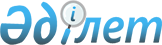 О создании Комиссии по концессиям в отношении объектов, относящихся к республиканской собственности
					
			Утративший силу
			
			
		
					Постановление Правительства Республики Казахстан от 4 сентября 2006 года N 836. Утратило силу постановлением Правительства Республики Казахстан от 11 июля 2018 года № 419.
      Сноска. Утратило силу постановлением Правительства РК от 11.07.2018 № 419.
      В соответствии со статьей 8 Закона Республики Казахстан от 7 июля 2006 года "О концессиях" Правительство Республики Казахстан ПОСТАНОВЛЯЕТ: 
      1. Создать Комиссию по концессиям в отношении объектов, относящихся к республиканской собственности (далее - Комиссия). 
      2. Утвердить прилагаемые: 
      1) состав Комиссии; 
      2) Положение о Комиссии. 
      3. Настоящее постановление вводится в действие со дня подписания.  Состав
Комиссии по концессиям в отношении объектов,
относящихся к республиканской собственности
      Сноска. Состав в редакции постановления Правительства РК от 04.09.2014 № 970; с изменением, внесенным постановлением Правительства РК от 06.03.2017 № 107; от 26.01.2018 № 34.
      Заместитель Премьер-Министра Республики Казахстан, председатель
      Министр национальной экономики Республики Казахстан, заместитель председателя
      директор Департамента Министерства национальной экономики Республики Казахстан, секретарь
      вице-министр по инвестициям и развитию Республики Казахстан
      первый вице-министр национальной экономики Республики Казахстан
      вице-министр финансов Республики Казахстан
      заместитель Министра юстиции Республики Казахстан
      вице-министр по инвестициям и развитию Республики Казахстан
      вице-министр здравоохранения Республики Казахстан
      вице-министр образования и науки Республики Казахстан
      председатель Комитета государственного имущества и приватизации Министерства финансов Республики Казахстан
      член Комитета по экономической реформе и регионального развития Мажилиса Парламента Республики Казахстан (по согласованию)
      представитель Комитета по конституциональному законодательству, судебной системе и правоохранительным органам Сената Парламента Республики Казахстан (по согласованию) Положение
о Комиссии по концессиям в отношении объектов,
относящихся к республиканской собственности
1. Общие положения
      1. Комиссия по концессиям в отношении объектов, относящихся к республиканской собственности (далее - Комиссия), является консультативно-совещательным органом при Правительстве Республики Казахстан 
      2. Комиссия образуется для рассмотрения и отбора концессионных проектов. 
      3. Комиссия в своей деятельности руководствуется Конституцией и законами Республики Казахстан, иными нормативными правовыми актами Республики Казахстан, а также настоящим Положением.  2. Задачи и права Комиссии
      4. Основными задачами Комиссии являются: 
      1) рассмотрение и отбор концессионных проектов; 
      2) рассмотрение всех конкурсных заявок, представленных участниками конкурса; 
      3) проведение переговоров по уточнению концессионного проекта и условий договора концессии; 
      4) утверждение концессионных проектов по итогам конкурса по выбору концессионера. 
      5. В соответствии со своими задачами Комиссия имеет право: 
      1) приглашать на заседания Комиссии и заслушивать представителей государственных органов и организаций Республики Казахстан по вопросам, входящим в компетенцию Комиссии; 
      2) привлекать по мере необходимости специалистов, экспертов и ученых для анализа и изучения проблемных вопросов отбора концессионных проектов; 
      3) в установленном законодательством порядке запрашивать и получать от государственных и других организаций материалы, необходимые для реализации задач Комиссии.  3. Организация деятельности Комиссии
      6. Комиссию возглавляет председатель - Первый заместитель Премьер-Министра Республики Казахстан. Председатель Комиссии осуществляет общее руководство деятельностью Комиссии, планирует ее работу, определяет мероприятия, направленные на повышение качества и эффективности принимаемых решений, несет персональную ответственность за деятельность Комиссии.
      Во время отсутствия председателя его функции по его поручению выполняет заместитель.
      Сноска. Пункт 6 в редакции постановления Правительства РК от 04.09.2014 № 970.


       7. В состав Комиссии входят заместители первого руководителя министерств национальной экономики, финансов, юстиции, инвестиций и развития, здравоохранения и социального развития, образования и науки, депутаты Парламента Республики Казахстан (по согласованию) и руководитель уполномоченного органа по распоряжению республиканской собственностью без права замены.
      Сноска. Пункт 7 в редакции постановления Правительства РК от 04.09.2014 № 970.


       8. Рабочим органом Комиссии является соответствующий организатор конкурса по концессии. 
      9. Рабочий орган Комиссии осуществляет организационно-техническое обеспечение работы Комиссии, в том числе готовит предложения по повестке дня заседания Комиссии, необходимые документы, материалы, которые должны быть направлены членам Комиссии за три рабочих дня до проведения заседания Комиссии с приложением проекта протокола.
      Сноска. Пункт 9 в редакции постановления Правительства РК от 09.04.2014 № 329.


       10. Секретарем Комиссии является сотрудник Министерства национальной экономики Республики Казахстан.
      Секретарь Комиссии после проведения заседания Комиссии оформляет протокол.
      Сноска. Пункт 10 в редакции постановления Правительства РК от 09.04.2014 № 329; с изменением, внесенным постановлением Правительства РК от 04.09.2014 № 970.


       11. Заседания Комиссии проводятся по мере необходимости. Заседание Комиссии считается правомочным при участии не менее двух третей от общего числа членов Комиссии. 
      12. Решения Комиссии принимаются открытым голосованием и считаются принятыми, если за них подано большинство голосов от общего количества членов Комиссии. Голосование проводится путем заполнения на заседании Комиссии листа голосования по форме согласно приложению к Инструкции о порядке создания, деятельности и ликвидации консультативно-совещательных органов при Правительстве Республики Казахстан и рабочих групп (далее – Инструкция), утвержденной постановлением Правительства Республики Казахстан от 16 марта 1999 года № 247. В случае равенства голосов принятым считается решение, за которое проголосовал председатель.
      Члены Комиссии имеют право на особое мнение, которое, в случае его выражения должно быть изложено в письменном виде и приложено к письму-отчету Комиссии, предусмотренному пунктом 24 Инструкции.
      По результатам проведения заседаний Комиссии и на основании листов голосования в течение трех рабочих дней составляется протокол, подписываемый председателем и секретарем.
      При изменении по итогам голосования содержания проекта протокола секретарь Комиссии направляет лист голосования с уточненной редакцией принятого решения членам Комиссии для согласования.
      Члены Комиссии после получения листа голосования направляют в течение одного рабочего дня ответ о согласии либо несогласии с обоснованием причин.
      Сноска. Пункт 12 в редакции постановления Правительства РК от 09.04.2014 № 329.


       13. По итогам заседания Комиссии рабочий орган уведомляет заинтересованных лиц о результатах рассмотрения.
      13-1. Учет и хранение материалов и протокольных решений Комиссии с приложением листов голосования осуществляет рабочий орган Комиссии.
      Сноска. Положение дополнено пунктом 13-1 в соответствии с постановлением Правительства РК от 09.04.2014 № 329.


       14. Комиссия прекращает свою деятельность на основании решения Правительства Республики Казахстан. 
					© 2012. РГП на ПХВ «Институт законодательства и правовой информации Республики Казахстан» Министерства юстиции Республики Казахстан
				
Исполняющий обязанности
Премьер-Министра
Республики КазахстанУтвержден
постановлением Правительства
Республики Казахстан
от 4 сентября 2006 года N 836 Утверждено
постановлением Правительства
Республики Казахстан
от 4 сентября 2006 года N 836 